Navigating the Pandemic: The Crucial Role of Literacy in Literacy in the PandemicLiteracy in the Pandemic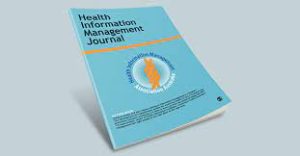 The COVID-19 pandemic has been an extraordinary global challenge, affecting approximately every aspect of human life. Among the myriad of lessons it has taught us, the position of literacy stands out prominently. In this essay, we will explore how literacy has played a pivotal role in addressing and mitigating the impacts of the pandemic. This check will be structured through various subheads that delve into specific aspects of literacy's role during the contagion.Understanding Literacy in the Pandemichttps://youtu.be/1t8y0JrKKQI?si=iLj1MVeAsUvICuCxBefore delving into the impact of literacy, it is essential to understand what literacy entails, especially in a global health crisis. Traditionally, literacy referred primarily to the ability to read and write. However, in today's world, literacy encompasses a broader field of skills and competencies, including:Digital Literacy: The ability to use digital devices, navigate online podia, and critically evaluate digital data.Health Literacy: The capacity to understand, interpret, and apply health-related material, such as public health strategies or medical research.Media Literacy: The capability to unsympathetically assess and engage with numerous forms of media, including news and social media.These expanded explanations of literacy are particularly relevant in the pandemic, as they empower individuals to access, appreciate, and make informed decisions about a deluge of material and challenges.Literacy and Health Literacy in the PandemicLiteracy in the Pandemic: Access to InformationOne of the most immediate impacts of the pandemic was the surge in information, vacillating from public health strategies and scientific research to news reports and social media updates. Literacy skills became indispensable for individuals to access, know, and evaluate this overwhelming information.Literacy in the Pandemic: Understanding Health GuidanceHealth literacy, a specialized form, is crucial in helping persons understand and adhere to public health guidelines. Reading and realizing instructions on mask-wearing, social distancing, and vaccination was vital for my and public safety.Access to TelehealthWith the pandemic curbing in-person healthcare visits, telehealth services became a critical means of healthcare access. Individuals with digital literacy skills could navigate telehealth podiums, ensuring care endurance.Critical Evaluation of InformationIn the age of information overload, the ability to critically evaluate health information online became a fundamental skill. Literacy empowers individuals to distinguish between evidence-based advice and false claims or scheme theories.Communication and AdvocacyLiteracy skills enable individuals to effectively communicate their healthcare needs, concerns, and preferences to healthcare wage earners. Encouraging personal health and making well-versed decisions relied on these skills.Educational Challenges and the Digital DivideDigital LiteracyThe pandemic disrupted traditional educational systems worldwide, pushing many institutes to adopt remote and online learning. Digital three R's, the ability to use digital devices and navigate online platforms, became essential. However, individuals with incomplete digital literacy skills faced noteworthy educational barriers.Remote LearningFor students of all ages, the transition to remote learning posed challenges. It required students to read, comprehend, and complete assignments independently, significantly burdening literacy skills, particularly for younger learners.Parental InvolvementParents and caregivers supported their children's education more during lockdowns. Their literacy skills influenced their ability to assist with assignments, provide guidance, and create conducive learning environments.Adult EducationMany adults turned to online courses and possessions to acquire new skills or enhance their employability during the pandemic. Literacy skills strengthen their ability to benefit from these occasions, from reading course materials to partaking in online discussions.Language BarriersFor individuals with limited proficiency in linguistic training, literacy challenges were compounded, making remote learning even more discouraging.Literacy in the Pandemic: Economic Implications of LiteracyRemote WorkThe pandemic reformed the job market, with many jobs shifting to inaccessible work. This change emphasized the importance of digital literacy and the ability to communicate well through written channels to preserve employment.Job SeekersDuring the pandemic, individuals who lost their jobs relied on online job searches and applications. Strong literacy skills were crucial for crafting compelling resumes and cover letters, essential in a competitive job market.Peer SupportOnline communities and support groups allow individuals to connect and share their knowledge. Literacy skills facilitated contribution in these societies, enabling persons to find solace and support from others facing similar trials.Literacy in the Pandemic; Community Engagement and AdvocacyInformation DisseminationLiteracy skills enabled individuals to disseminate accurate data within their communities, combatting misinformation and promoting public health measures. In a crisis, cooperating effectively and sharing reliable material is invaluable.Advocacy EffortsIndividuals engaged in advocacy efforts, such as supporting vulnerable populations or advocating for equitable vaccine distribution. Effective communication and persuasion relied on literacy skills, as advocates needed to convey their messages clearly and persuasively.Community MobilizationLiterate individuals could mobilize their public, organize virtual events, and collaborate with others to address local challenges. Whether fundraising for relief efforts or coordinating helper initiatives, literacy enabled effective community appointments.Challenges and Inequities in LiteracyWhile literacy plays a vital role in lecturing the trials brought about by the epidemic, significant challenges and inequities persist:Digital DivisionThe digital divide, considered by unequal access to technology and the internet, exacerbates educational inequalities. Not everyone can access the necessary knowledge and digital literacy skills for remote learning and work.Literacy in the Pandemic: Health DisparitiesCommunities with lower health literacy face higher risks during the plague due to difficulties in understanding and following public health guidelines. This can contribute to higher pollution rates and shoddier health products in these publics.Literacy in the Pandemic: Educational GapsStudents from disadvantaged backgrounds risk falling behind academically due to limited access to resources for remote learning. These disparities in educational outcomes can potentially widen existing inequities in society.Economic InequitiesThe economic fallout of the pandemic unduly affects individuals with limited financial literacy and fewer opportunities for remote work. Those who lack financial literacy may struggle to succeed in their finances during economic recessions, leading to fiscal variability.Conclusion to Literacy in the PandemicThe COVID-19 pandemic dyed the critical role of literacy in lecturing and mitigating its complex challenges, from empathy and adhering to health guidelines to adapting to remote erudition and coping with mental health challenges; literacy skills donated to individuals' ability to navigate the crisis effectively.However, the pandemic also revealed and exacerbated.Existing disparities in literacy, digital access, and educational opportunities. Addressing these disparities and promoting literacy across all ages and demographics must be a priority as societies recover and rebuild. A renewed commitment to literacy education and support can help ensure that individuals and communities are better prepared to face future crises and challenges, fostering resilience and empowerment in times of uncertainty.References to Literacy in the Pandemic Anon, (n.d.). COVID-19: A wake-up call to invest in literacy | ONLY CONNECT. [online] Available at: https://thelifelonglearningblog.uil.unesco.org/2020/07/21/covid-19-a-wake-up-call-to-invest-in-literacy/.Tullius, J. and Beukema, L. (2021). The importance of mental health literacy in times of crisis: Adolescent mental health during the COVID-19 pandemic. European Journal of Public Health, 31(Supplement_3). doi:https://doi.org/10.1093/eurpub/ckab164.237.